8052 Elm Drive Ste. L | Mechanicsville VA  23111 |p.804-789-1088 |f.804-789-1489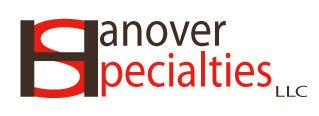 March 19, 2014Rebecca SmithThe Blue Book Building & Construction NetworkSimply put, Thank You.It’s hard to believe we were a new business just a couple of years ago.  As a start up business with a new name, yet many years of construction experience, we were faced with the task of introducing our company to the industry.   This was an easy decision to make.  One of our partners had previous experience with The Blue Book so our first priority was to become a Network Member.  The benefits of our membership have more than exceeded our expectations.  With the Blue Book’s help we quickly put our company in play.  It is part of our day, every day.  Along with the Invitations to Bid and Job Leads, we receive phone calls/faxes and emails directly from general contractors that have found Hanover Specialties either in the BOOK, BID SYSTEM or THEBLUEBOOK.com.   We look forward to the upcoming showcases and to the new Blue Book features that we’re sure are in the “works”.Your suggestions and Blue Book training are much appreciated.Sincerely,Nathan Kain/Hanover Specialties LLCSherrie Kain/Hanover Specialties LLC